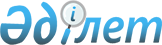 О признании утратившим силу постановление акимата Тюлькубасского района от 23 июня 2015 года № 301 "Об утверждении методики ежегодной оценки деятельности административных государственных служащих исполнительных органов финансируемых из районного бюджета корпуса "Б"Постановление акимата Тюлькубасского района Южно-Казахстанской области от 25 января 2016 года № 23

      В соответствии со статьей 43-1 Закона Республики Казахстан от 24 марта 1998 года «О нормативных правовых актах» акимат Тюлькубасского района ПОСТАНОВЛЯЕТ:



      1. Признать утратившим силу постановление акимата Тюлькубасского района от 23 июня 2015 года №301 «Об утверждении методики ежегодной оценки деятельности административных государственных служащих исполнительных органов финансируемых из районного бюджета корпуса «Б» (зарегистрирован в Реестре государственной регистрации нормативных правовых актов за № 3257, опубликован в районной общественно-политической газете «Шамшырақ» 31 июля 2015 года).



      2. Копию настоящего постановления отправить в Департамент юстиции Южно-Казахстанской области, Региональный центр правовой информации и районную общественно-политическую газету «Шамшырақ».      Аким района                                К.Абдуалиев
					© 2012. РГП на ПХВ «Институт законодательства и правовой информации Республики Казахстан» Министерства юстиции Республики Казахстан
				